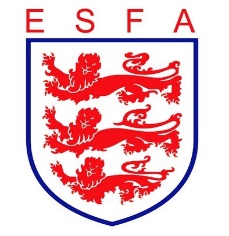 TRUSTEES REPORTJANUARY 2023Mike Coyne, Chair, welcomed Trustees to the meeting and in so doing accepted the apologies offeredIn considering the Association’s financial position, Trustees:Received an update on the pipeline from the Commercial DirectorReceived an updated forecast outturn for 2022/23 and agreed additional expenditure plansReceived an update on, and approved actions to address, a small number of bad debtsIn considering the Association’s policies, TrusteesApproved the “deputising for safeguarding leaders” policyApproved the commissioning of a health and safety reviewIn considering the Association’s staffing, Trustees:Received an update on the start and induction of two new postholdersReceived details of the whole staff development dayApproved a week’s shut down in August 2023In considering the Association’s sponsorship and partnership arrangements, Trustees:Received a detailed report discussions with The FANoted the status report on the Kickabout year 3 and 4 festivalsIn considering the Association’s progress against its business plan, Trustees:Were pleased that the ESFA’s software developer had been supportive in delivering key safeguarding KPIsWere delighted with the impact of both Hot Shots and Schools’ Football week campaigns, between them reaching more than 2500 new registrationsConsidered the financial implications of continuing new competitions, piloted in-season, into 23/244Received feedback about the primary age rep football competitions.In considering the Association’s governance arrangements, Trustees: Received a detailed update on the external safeguarding assessmentConsidered an assessment of the suitability of various governance codes for the ESFA and agreed to discuss furtherAgreed the rationale for the new EDI strategyFinally, Trustees reviewed all decisions taken during the meeting from a safeguarding and equality and diversity perspective to double-check that appropriate consideration had been given in each case. Trustees conducted their routine review of risks facing the Association and checked that opportunities to engage players in decision making had been considered.